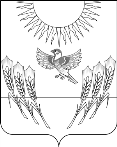 АДМИНИСТРАЦИЯ ВОРОБЬЕВСКОГО МУНИЦИПАЛЬНОГО РАЙОНА ВОРОНЕЖСКОЙ ОБЛАСТИП О С Т А Н О В Л Е Н И Еот 24  октября .  №  481     	            с. ВоробьевкаОб утверждения перечня муниципальных услуг администрации Воробьевского муниципального района, предоставление которых осуществляется по принципу «одного окна» в МФЦ	В целях реализации Федерального закона от 27.07.2010 N 210-ФЗ "Об организации предоставления государственных и муниципальных услуг" и во исполнение постановления правительства Воронежской области от 26.11.2012 N 1069 "Об организации предоставления государственных и муниципальных услуг по принципу "одного окна" на территории Воробьевского муниципального района Воронежской области"администрация Воробьевского муниципального района п о с т а н о в л я е т:Утвердить прилагаемые:- Перечень муниципальных услуг администрации Воробьевского муниципального района, предоставление которых осуществляется по принципу "одного окна" в МФЦ.- Перечень муниципальных услуг, предоставляемых администрацией Воробьевского муниципального района при осуществлении переданных полномочий органов местного самоуправления сельских поселений Воробьевского муниципального района, предоставление которых осуществляется по принципу "одного окна" в МФЦ.         2. Признать утратившим силу постановление администрации Воробьевского муниципального района  от 15.01.2013 г. № 10 «Об утверждении перечня муниципальных услуг, предоставление которых осуществляется по принципу «одного окна» в МФЦ3. Контроль за исполнением настоящего постановления возложить на руководителя аппарата администрации муниципального района Ю.Н. Рыбасова.Глава администрации муниципального района   		                			М.П. ГордиенкоНачальник юридического отдела администрации  муниципального района                                                        В.Г. Камышанов23.10.2017 г.Начальник отдела организационной работы и делопроизводстваадминистрации  муниципального района                                                        Е.А. Пипченко23.10.2017 г.                                                                                Утвержден                                                               постановлением администрации                                                         Воробьевского муниципального района                                                                 от  24 октября 2017 г. № 481Перечень муниципальных услуг администрации Воробьевского муниципального района, предоставление которых осуществляется по принципу "одного окна" в МФЦВыдача архивных документов (архивных справок, выписок и копий).Приём заявлений, постановка на учёт и зачисление детей в образовательные учреждения, реализующие основную общеобразовательную программу дошкольного образования (детские сады).Утверждение и выдача схем расположения земельных участков на кадастровом плане территории.    Предоставление в собственность, аренду, постоянное (бессрочное) пользование, безвозмездное пользование земельного участка, находящегося в муниципальной собственности или государственная собственность на который не разграничена без проведения торгов.     Предоставление сведений из реестра муниципального имущества.Предварительное согласование предоставления земельного участка, находящегося в муниципальной собственности или государственная собственность на которые не разграничена.Предоставление в собственность и аренду земельного участка, находящегося в муниципальной собственности  или государственная собственность на который не разграничена на торгах.Прекращение права постоянного (бессрочного) пользования земельными участками, находящимися в муниципальной собственности  или государственная собственность на которые не разграничена.Предоставление в аренду и безвозмездное пользование муниципального имущества.Предоставление информации об объектах недвижимого имущества, находящихся в муниципальной собственности и предназначенных для сдачи в аренду.Выдача разрешений на установку рекламных конструкций на соответствующей территории, аннулирование таких разрешений.Заключение договора на установку и эксплуатацию рекламной конструкции на земельном участке, здании или ином недвижимом имуществе, находящемся в муниципальной собственности, а так же на земельном участке государственная собственность на который не разграничена.                                                                                Утвержден                                                                постановлением администрации                                                         Воробьевского муниципального района                                                                 от  24 октября 2017 г. № 481 Перечень муниципальных услуг, предоставляемых администрацией Воробьевского муниципального района при осуществлении переданных полномочий органов местного самоуправления сельских поселений Воробьевского муниципального района, предоставление которых осуществляется по принципу "одного окна" в   МФЦПодготовка, утверждение и выдача градостроительных планов земельных участков, расположенных на территории поселения.Выдача разрешения на строительство.Подготовка и выдача разрешений на ввод объекта в эксплуатацию.Прием заявлений и выдача документов о согласовании переустройства и (или) перепланировки жилого помещения.Принятие документов, а также выдача решений о переводе или об отказе в переводе жилого помещения в нежилое помещение или нежилого помещения в жилое помещение.